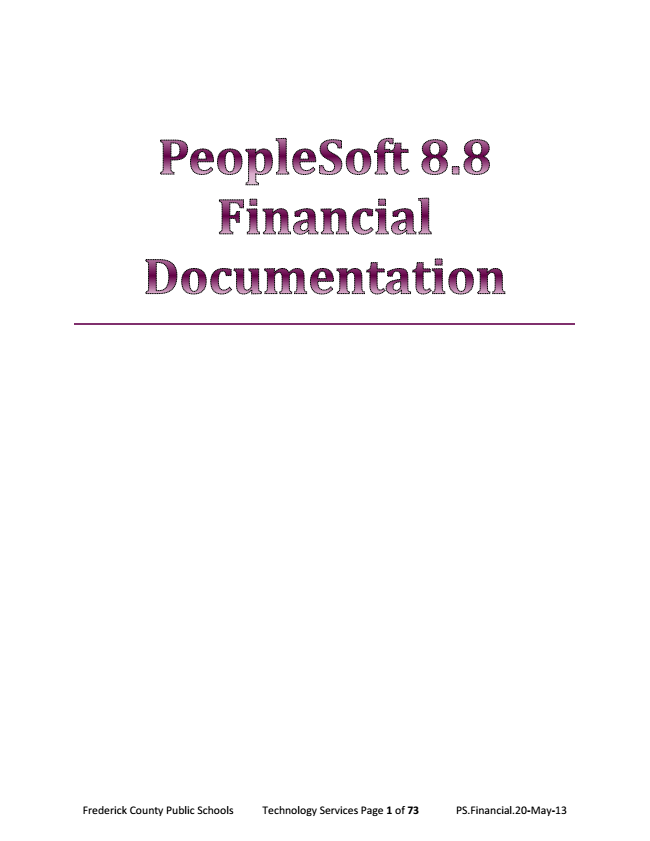 Frederick County Public Schools Technology Services Page 1 of 73 PS.Financial.20-May-13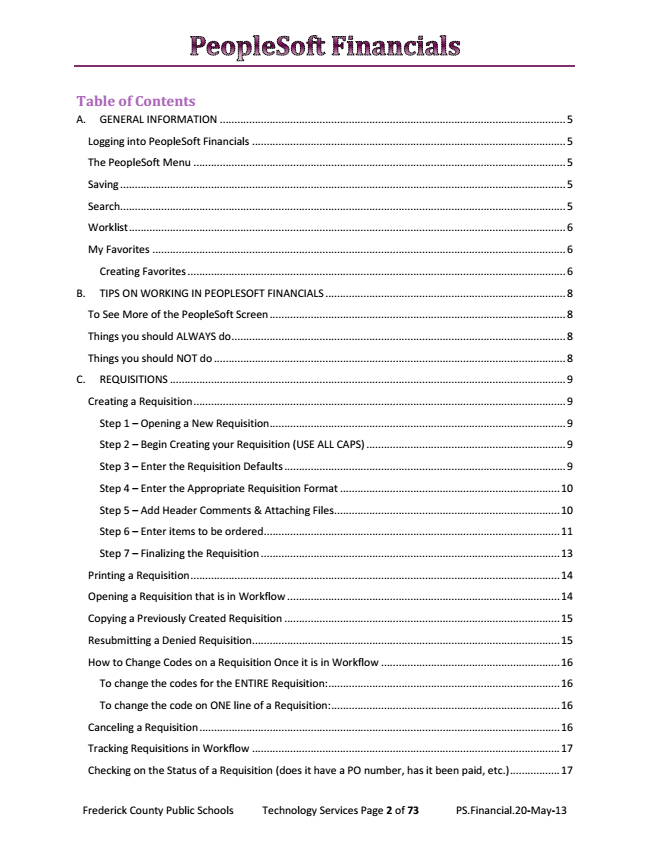 Table of Contents A. GENERAL INFORMATION ...................................................................................................................... 5Logging into PeopleSoft Financials ........................................................................................................... 5The PeopleSoft Menu ............................................................................................................................... 5Saving ........................................................................................................................................................ 5Search........................................................................................................................................................ 5Worklist ..................................................................................................................................................... 6My Favorites ............................................................................................................................................. 6Creating Favorites ................................................................................................................................. 6B. TIPS ON WORKING IN PEOPLESOFT FINANCIALS .................................................................................. 8To See More of the PeopleSoft Screen ..................................................................................................... 8Things you should ALWAYS do .................................................................................................................. 8Things you should NOT do ........................................................................................................................ 8C. REQUISITIONS ....................................................................................................................................... 9Creating a Requisition ............................................................................................................................... 9Step 1 – Opening a New Requisition ..................................................................................................... 9Step 2 – Begin Creating your Requisition (USE ALL CAPS) .................................................................... 9Step 3 – Enter the Requisition Defaults ................................................................................................ 9Step 4 – Enter the Appropriate Requisition Format ........................................................................... 10Step 5 – Add Header Comments & Attaching Files ............................................................................. 10Step 6 – Enter items to be ordered ..................................................................................................... 11Step 7 – Finalizing the Requisition ...................................................................................................... 13Printing a Requisition .............................................................................................................................. 14Opening a Requisition that is in Workflow ............................................................................................. 14Copying a Previously Created Requisition .............................................................................................. 15Resubmitting a Denied Requisition ......................................................................................................... 15How to Change Codes on a Requisition Once it is in Workflow ............................................................. 16To change the codes for the ENTIRE Requisition: ............................................................................... 16To change the code on ONE line of a Requisition: .............................................................................. 16Canceling a Requisition ........................................................................................................................... 16Tracking Requisitions in Workflow ......................................................................................................... 17Checking on the Status of a Requisition (does it have a PO number, has it been paid, etc.) ................. 17Frederick County Public Schools Technology Services Page 2 of 73 PS.Financial.20-May-13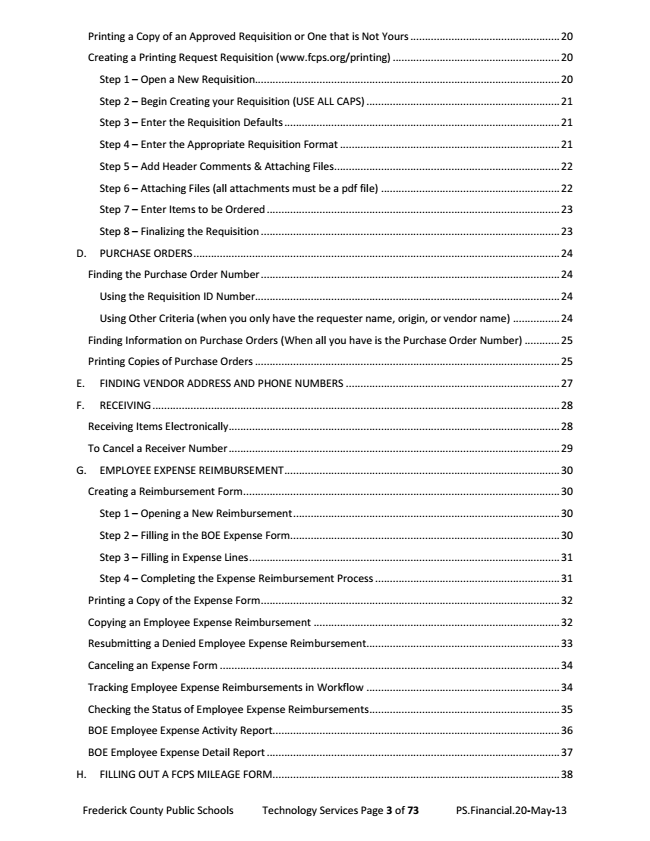 Printing a Copy of an Approved Requisition or One that is Not Yours ................................................... 20Creating a Printing Request Requisition (www.fcps.org/printing) ......................................................... 20Step 1 – Open a New Requisition........................................................................................................ 20Step 2 – Begin Creating your Requisition (USE ALL CAPS) .................................................................. 21Step 3 – Enter the Requisition Defaults .............................................................................................. 21Step 4 – Enter the Appropriate Requisition Format ........................................................................... 21Step 5 – Add Header Comments & Attaching Files ............................................................................. 22Step 6 – Attaching Files (all attachments must be a pdf file) ............................................................. 22Step 7 – Enter Items to be Ordered .................................................................................................... 23Step 8 – Finalizing the Requisition ...................................................................................................... 23D. PURCHASE ORDERS ............................................................................................................................. 24Finding the Purchase Order Number ...................................................................................................... 24Using the Requisition ID Number........................................................................................................ 24Using Other Criteria (when you only have the requester name, origin, or vendor name) ................ 24Finding Information on Purchase Orders (When all you have is the Purchase Order Number) ............ 25Printing Copies of Purchase Orders ........................................................................................................ 25E. FINDING VENDOR ADDRESS AND PHONE NUMBERS ......................................................................... 27F. RECEIVING ........................................................................................................................................... 28Receiving Items Electronically................................................................................................................. 28To Cancel a Receiver Number ................................................................................................................. 29G. EMPLOYEE EXPENSE REIMBURSEMENT .............................................................................................. 30Creating a Reimbursement Form ............................................................................................................ 30Step 1 – Opening a New Reimbursement ........................................................................................... 30Step 2 – Filling in the BOE Expense Form............................................................................................ 30Step 3 – Filling in Expense Lines .......................................................................................................... 31Step 4 – Completing the Expense Reimbursement Process ............................................................... 31Printing a Copy of the Expense Form ...................................................................................................... 32Copying an Employee Expense Reimbursement .................................................................................... 32Resubmitting a Denied Employee Expense Reimbursement .................................................................. 33Canceling an Expense Form .................................................................................................................... 34Tracking Employee Expense Reimbursements in Workflow .................................................................. 34Checking the Status of Employee Expense Reimbursements ................................................................. 35BOE Employee Expense Activity Report.................................................................................................. 36BOE Employee Expense Detail Report .................................................................................................... 37H. FILLING OUT A FCPS MILEAGE FORM .................................................................................................. 38Frederick County Public Schools Technology Services Page 3 of 73 PS.Financial.20-May-13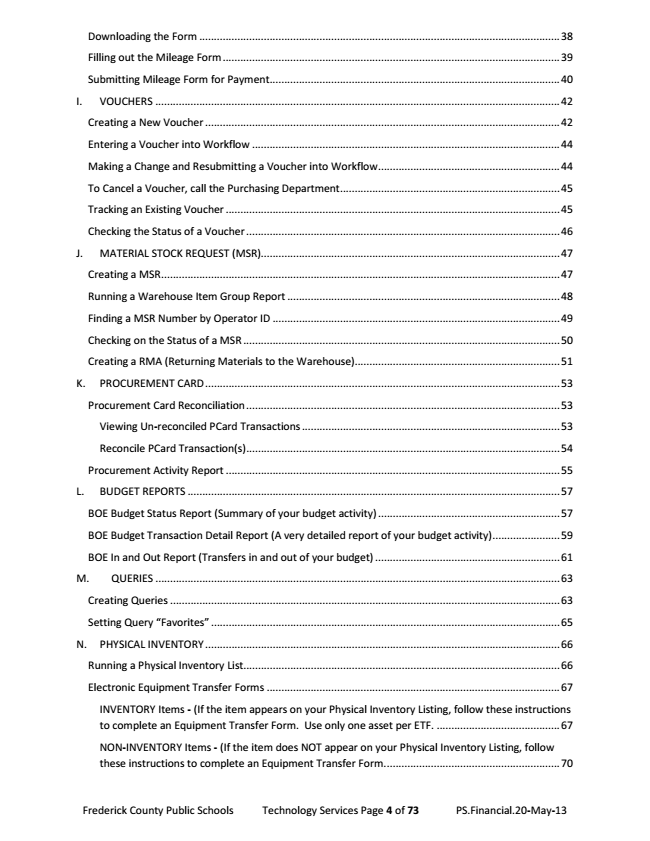 Downloading the Form ........................................................................................................................... 38Filling out the Mileage Form ................................................................................................................... 39Submitting Mileage Form for Payment ................................................................................................... 40I. VOUCHERS .......................................................................................................................................... 42Creating a New Voucher ......................................................................................................................... 42Entering a Voucher into Workflow ......................................................................................................... 44Making a Change and Resubmitting a Voucher into Workflow .............................................................. 44To Cancel a Voucher, call the Purchasing Department ........................................................................... 45Tracking an Existing Voucher .................................................................................................................. 45Checking the Status of a Voucher ........................................................................................................... 46J. MATERIAL STOCK REQUEST (MSR)...................................................................................................... 47Creating a MSR ........................................................................................................................................ 47Running a Warehouse Item Group Report ............................................................................................. 48Finding a MSR Number by Operator ID .................................................................................................. 49Checking on the Status of a MSR ............................................................................................................ 50Creating a RMA (Returning Materials to the Warehouse)...................................................................... 51K. PROCUREMENT CARD ......................................................................................................................... 53Procurement Card Reconciliation ........................................................................................................... 53Viewing Un-reconciled PCard Transactions ........................................................................................ 53Reconcile PCard Transaction(s) ........................................................................................................... 54Procurement Activity Report .................................................................................................................. 55L. BUDGET REPORTS ............................................................................................................................... 57BOE Budget Status Report (Summary of your budget activity) .............................................................. 57BOE Budget Transaction Detail Report (A very detailed report of your budget activity) ....................... 59BOE In and Out Report (Transfers in and out of your budget) ............................................................... 61M. QUERIES .......................................................................................................................................... 63Creating Queries ..................................................................................................................................... 63Setting Query “Favorites” ....................................................................................................................... 65N. PHYSICAL INVENTORY ......................................................................................................................... 66Running a Physical Inventory List ............................................................................................................ 66Electronic Equipment Transfer Forms .................................................................................................... 67INVENTORY Items - (If the item appears on your Physical Inventory Listing, follow these instructions to complete an Equipment Transfer Form. Use only one asset per ETF. .......................................... 67NON-INVENTORY Items - (If the item does NOT appear on your Physical Inventory Listing, follow these instructions to complete an Equipment Transfer Form. ........................................................... 70Frederick County Public Schools Technology Services Page 4 of 73 PS.Financial.20-May-13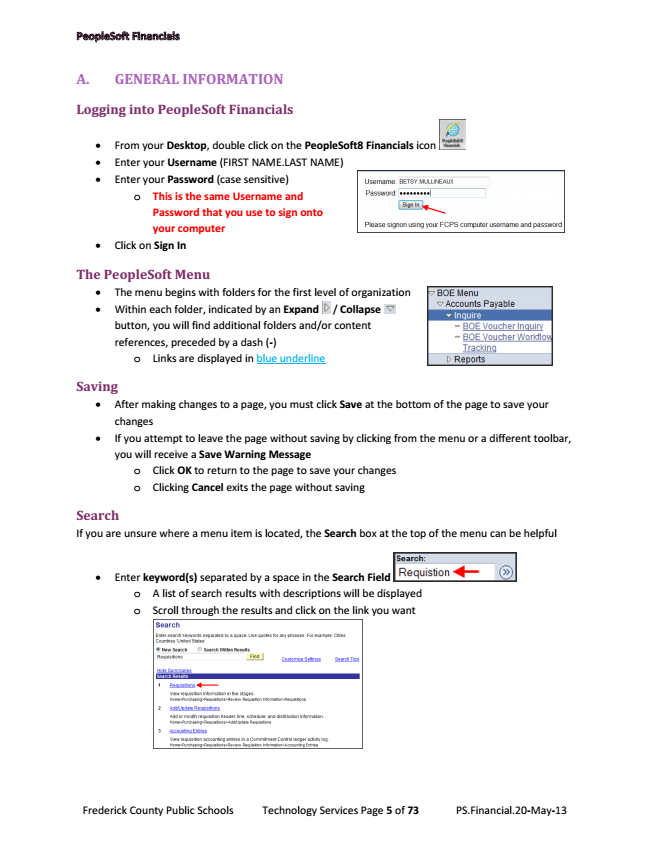 A. GENERAL INFORMATIONLogging into PeopleSoft Financials• From your Desktop, double click on the PeopleSoft8 Financials icon• Enter your Username (FIRST NAME.LAST NAME)• Enter your Password (case sensitive)o This is the same Username andPassword that you use to sign onto your computer• Click on Sign InThe PeopleSoft Menu• The menu begins with folders for the first level of organization• Within each folder, indicated by an Expand / Collapse button, you will find additional folders and/or content references, preceded by a dash (-)o Links are displayed in blue underlineSaving• After making changes to a page, you must click Save at the bottom of the page to save your changes• If you attempt to leave the page without saving by clicking from the menu or a different toolbar, you will receive a Save Warning Messageo Click OK to return to the page to save your changes o Clicking Cancel exits the page without savingSearch If you are unsure where a menu item is located, the Search box at the top of the menu can be helpful• Enter keyword(s) separated by a space in the Search Fieldo A list of search results with descriptions will be displayed o Scroll through the results and click on the link you wantFrederick County Public Schools Technology Services Page 5 of 73 PS.Financial.20-May-13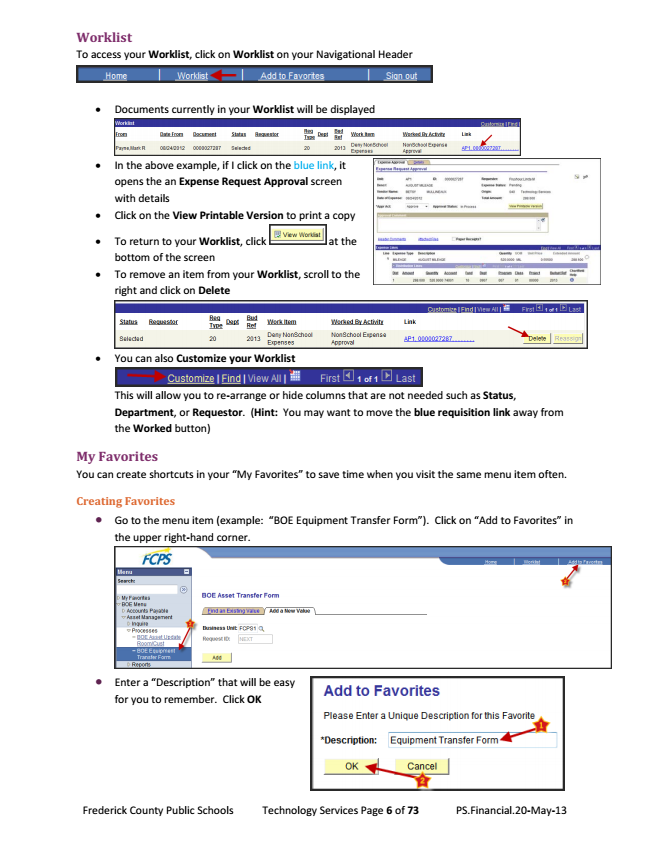 Worklist To access your Worklist, click on Worklist on your Navigational Header• Documents currently in your Worklist will be displayed• In the above example, if I click on the blue link, it opens the an Expense Request Approval screen with details• Click on the View Printable Version to print a copy• To return to your Worklist, click at the bottom of the screen• To remove an item from your Worklist, scroll to the right and click on Delete• You can also Customize your WorklistThis will allow you to re-arrange or hide columns that are not needed such as Status, Department, or Requestor. (Hint: You may want to move the blue requisition link away from the Worked button)My Favorites You can create shortcuts in your “My Favorites” to save time when you visit the same menu item often.Creating Favorites•Go to the menu item (example: “BOE Equipment Transfer Form”). Click on “Add to Favorites” in the upper right-hand corner.•Enter a “Description” that will be easy for you to remember. Click OKFrederick County Public Schools Technology Services Page 6 of 73 PS.Financial.20-May-13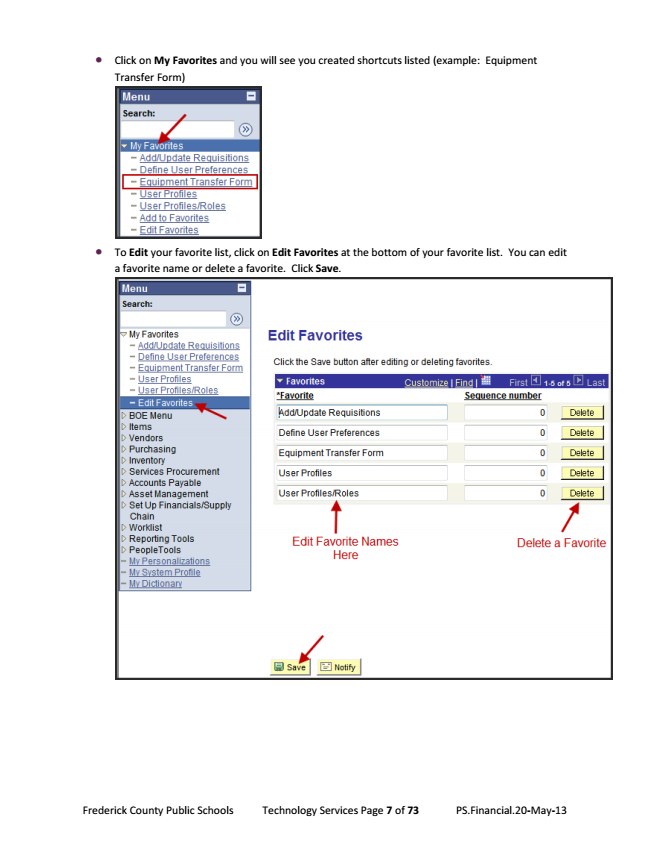 •Click on My Favorites and you will see you created shortcuts listed (example: Equipment Transfer Form)•To Edit your favorite list, click on Edit Favorites at the bottom of your favorite list. You can edit a favorite name or delete a favorite. Click Save.Frederick County Public Schools Technology Services Page 7 of 73 PS.Financial.20-May-13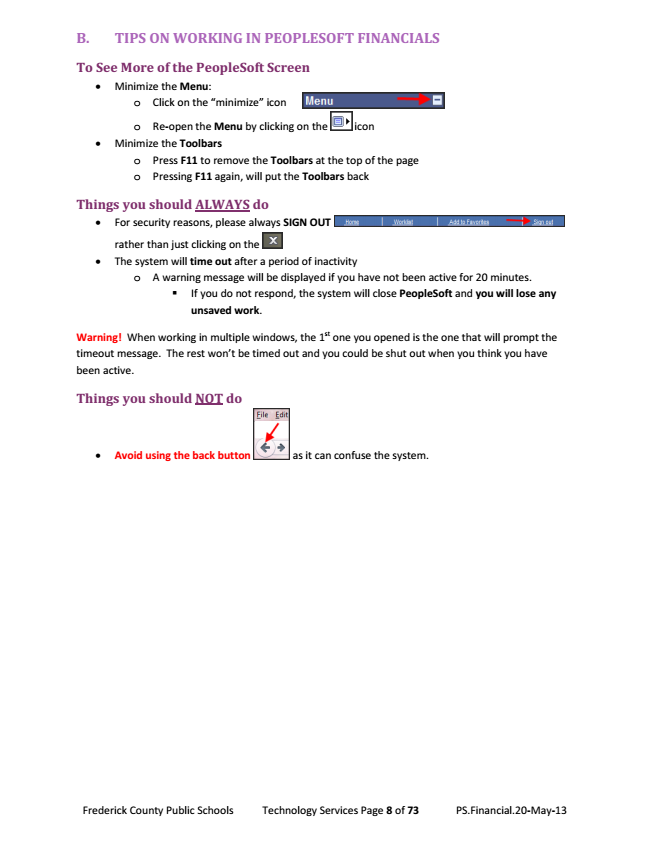 B. TIPS ON WORKING IN PEOPLESOFT FINANCIALSTo See More of the PeopleSoft Screen• Minimize the Menu:o Click on the “minimize” icono Re-open the Menu by clicking on the icon• Minimize the Toolbarso Press F11 to remove the Toolbars at the top of the page o Pressing F11 again, will put the Toolbars backThings you should ALWAYS do• For security reasons, please always SIGN OUTrather than just clicking on the• The system will time out after a period of inactivityo A warning message will be displayed if you have not been active for 20 minutes.▪ If you do not respond, the system will close PeopleSoft and you will lose any unsaved work.Warning! When working in multiple windows, the 1st one you opened is the one that will prompt the timeout message. The rest won’t be timed out and you could be shut out when you think you have been active.Things you should NOT do• Avoid using the back button as it can confuse the system.Frederick County Public Schools Technology Services Page 8 of 73 PS.Financial.20-May-13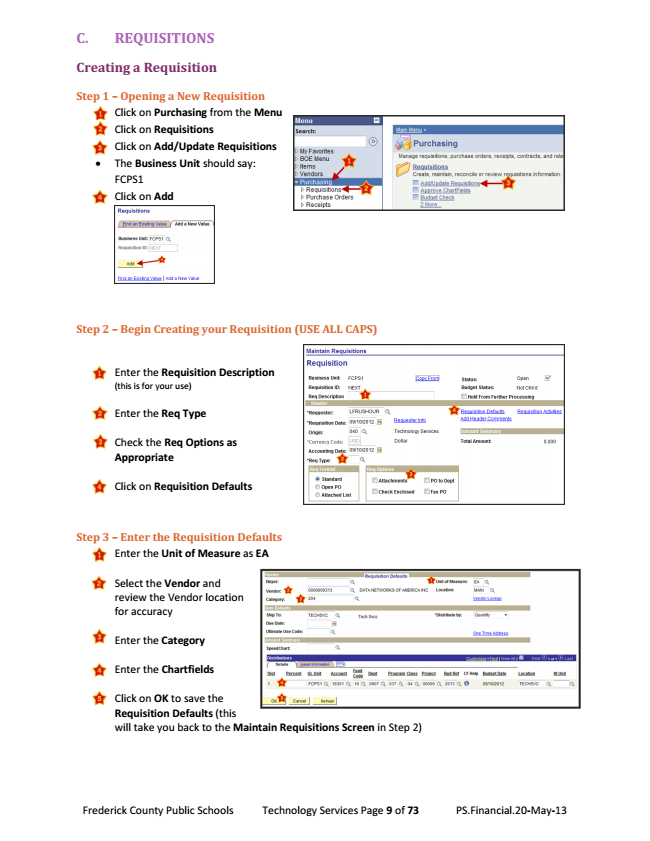 C. REQUISITIONSCreating a RequisitionStep 1 – Opening a New Requisition• Click on Purchasing from the Menu• Click on Requisitions• Click on Add/Update Requisitions• The Business Unit should say: FCPS1• Click on AddStep 2 – Begin Creating your Requisition (USE ALL CAPS)• Enter the Requisition Description (this is for your use)• Enter the Req Type• Check the Req Options as Appropriate• Click on Requisition DefaultsStep 3 – Enter the Requisition Defaults• Enter the Unit of Measure as EA• Select the Vendor and review the Vendor location for accuracy• Enter the Category• Enter the Chartfields• Click on OK to save the Requisition Defaults (this will take you back to the Maintain Requisitions Screen in Step 2)Frederick County Public Schools Technology Services Page 9 of 73 PS.Financial.20-May-13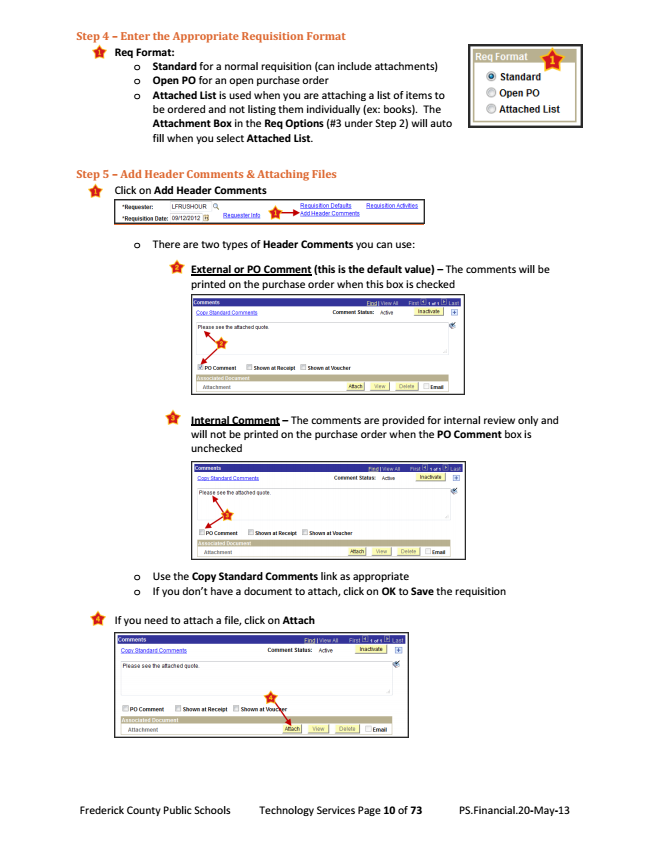 Step 4 – Enter the Appropriate Requisition Format• Req Format:o Standard for a normal requisition (can include attachments) o Open PO for an open purchase order o Attached List is used when you are attaching a list of items tobe ordered and not listing them individually (ex: books). The Attachment Box in the Req Options (#3 under Step 2) will auto fill when you select Attached List.Step 5 – Add Header Comments & Attaching Files• Click on Add Header Commentso There are two types of Header Comments you can use:▪ External or PO Comment (this is the default value) – The comments will be printed on the purchase order when this box is checked▪ Internal Comment – The comments are provided for internal review only and will not be printed on the purchase order when the PO Comment box is uncheckedo Use the Copy Standard Comments link as appropriate o If you don’t have a document to attach, click on OK to Save the requisition• If you need to attach a file, click on AttachFrederick County Public Schools Technology Services Page 10 of 73 PS.Financial.20-May-13